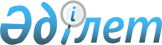 "Қазақстан Республикасының ер жынысы азаматтарын 2009 жылдың сәуір-маусымында және қазан-желтоқсанында мерзімді әскери қызметке кезекті шақыруды ұйымдастыру туралы" Есіл ауданы әкімдігінің 2009 жылғы 6 мамырдағы № 118 қаулысына өзгерістер енгізу туралы
					
			Күшін жойған
			
			
		
					Солтүстік Қазақстан облысы Есіл аудандық әкімдігінің 2009 жылғы 28 қыркүйектегі N 241 қаулысы. Солтүстік Қазақстан облысы Есіл ауданының Әділет басқармасында 2009 жылғы 16 қазанда N 13-6-126 тіркелді. Қолдану мерзімінің өтуіне байланысты күшін жойды (Солтүстік Қазақстан облысы Есіл ауданы мәслихатының 2012 жылғы 29 тамыздағы N 02.04.05-05-11/531 хаты)

      Ескерту. Қолдану мерзімінің өтуіне байланысты күшін жойды (Солтүстік Қазақстан облысы Есіл ауданы мәслихатының 2012.08.29 N 02.04.05-05-11/531 хаты)      «Нормативтік құқықтық актілер туралы» Қазақстан Республикасы Заңының 28-бабына сәйкес, кадрлық құрылымның өзгеруіне байланысты, аудан әкімдігі ҚАУЛЫ ЕТЕДІ:



      1. «Қазақстан Республикасының ер жынысты азаматтарын 2009 жылдың сәуір-маусымында және қазан-желтоқсанында кезекті мерзімді әскери қызметке шақыруды ұйымдастыру туралы» Есіл ауданы әкімдігінің 2009 жылғы 06 мамырдағы № 118 қаулысына өзгерістер енгізу туралы» Есіл ауданы әкімдігінің 2009 жылғы 04 тамыздағы № 184 қаулысымен енгізілген өзгертулермен (Мемлекеттік тіркеу тізілімінде 2009 жылғы 01 қыркүйекте № 13-6-123 болып тіркелген, 18.09.2009 жылғы № 38 (170) «Есіл таңы», 18.09.2009 жылғы № 39 (8447) «Ишим» газеттерінде жарияланған) «Қазақстан Республикасының ер жынысты азаматтарын 2009 жылдың сәуір-маусымында және қазан-желтоқсанында кезекті мерзімді әскери қызметке шақыруды ұйымдастыру туралы» Есіл ауданы әкімдігінің 2009 жылғы 06 мамырдағы № 118 қаулысына (Мемлекеттік тіркеу тізілімінде 14.05.2009 жылғы № 13-6-115 болып тіркелген, 05.06.2009 жылғы № 24 (8432) «Ишим» газетінде жарияланған) келесі өзгерістер енгізілсін:

      көрсетілген қаулының 2-қосымшасында «Қабиев Жағыпар Сәткенұлы» сөздері «Шоқыбаева Ақмаржан Нышанқызы» сөздерімен ауыстырылсын.



      2. Осы қаулы алғаш ресми жарияланған күннен бастап он күнтізбелік күн өткен соң қолданысқа енгізіледі.      Аудан әкімі                                В. Бубенко      КЕЛІСІЛГЕН:

      Есіл ауданының қорғаныс істері             Сүлейменов

      жөніндегі бөлімнің бастығы            Сағындық Әбдірахманұлы      Орталық аудандық                           Барабаш

      аурухананың бас дәрігері              Александр Иванович

      міндетін атқарушы
					© 2012. Қазақстан Республикасы Әділет министрлігінің «Қазақстан Республикасының Заңнама және құқықтық ақпарат институты» ШЖҚ РМК
				